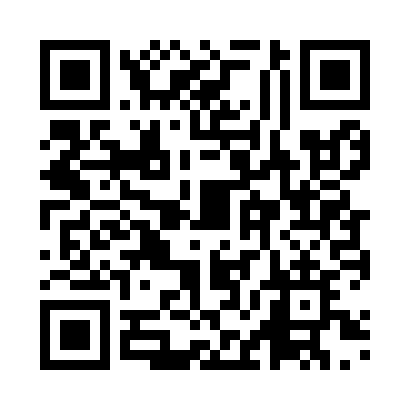 Prayer times for Nagasu, JapanMon 1 Apr 2024 - Tue 30 Apr 2024High Latitude Method: NonePrayer Calculation Method: Muslim World LeagueAsar Calculation Method: ShafiPrayer times provided by https://www.salahtimes.comDateDayFajrSunriseDhuhrAsrMaghribIsha1Mon4:426:0612:223:556:387:572Tue4:416:0512:223:556:397:583Wed4:406:0412:213:556:407:594Thu4:386:0212:213:556:418:005Fri4:376:0112:213:556:418:016Sat4:356:0012:213:556:428:027Sun4:345:5812:203:556:438:028Mon4:325:5712:203:566:438:039Tue4:315:5612:203:566:448:0410Wed4:295:5512:193:566:458:0511Thu4:285:5312:193:566:468:0612Fri4:265:5212:193:566:468:0713Sat4:255:5112:193:566:478:0814Sun4:235:5012:183:566:488:0915Mon4:225:4812:183:566:488:1016Tue4:215:4712:183:566:498:1117Wed4:195:4612:183:566:508:1218Thu4:185:4512:183:566:518:1319Fri4:165:4412:173:566:518:1420Sat4:155:4312:173:566:528:1521Sun4:145:4112:173:566:538:1622Mon4:125:4012:173:566:548:1623Tue4:115:3912:173:566:548:1724Wed4:095:3812:163:566:558:1825Thu4:085:3712:163:566:568:1926Fri4:075:3612:163:566:578:2027Sat4:055:3512:163:566:578:2128Sun4:045:3412:163:566:588:2229Mon4:035:3312:163:566:598:2330Tue4:015:3212:153:566:598:24